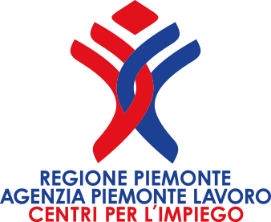 ISTANZA DI ACCESSO CIVICO SEMPLICE(ai sensi dell’art. 5, comma 1, D.Lgs. n. 33/2013)Al Responsabile della Prevenzione della corruzione e della trasparenza    Agenzia Piemonte LavoroVia Amedeo Avogadro 30 - 10121 Torinoapl@pec.agenziapiemontelavoro.itCONSIDERATA□ la mancata pubblicazione 		    ovvero                      □ la pubblicazione parzialedel seguente documento/dato/informazione oggetto di pubblicazione obbligatoria ai sensi del D. Lgs. n. 33/2013 all’interno della Sezione Amministrazione Trasparente del sito internet della Agenzia Piemonte Lavoro:CHIEDEai sensi e per gli effetti dell’art.5, comma 1, del d.lgs. n. 33 del 14 marzo 2013 come modificato del decreto legislativo 25 maggio 2016 n. 97, la pubblicazione di quanto richiesto e la comunicazione al____ medesim_ dell’avvenuta pubblicazione, indicando il collegamento ipertestuale al dato / informazione oggetto dell’istanza.ALLEGAfotocopia di un documento di identità in corso di validità del dichiarante anche in caso di trasmissione dell’istanza a mezzo posta elettronica certificata Il documento non va trasmesso unicamente se (contrassegnare la modalità utilizzata): la richiesta è sottoscritta con firma digitale o con altro tipo di firma elettronica qualificata o con firma elettronica avanzata (art. 65, c. 1, lett. a), del d.lgs. n. 82/2005);la richiesta è presentata mediante un servizio che prevede l’identificazione dell’istante attraverso il sistema pubblico di identità digitale (SPID) o la carta di identità elettronica o la carta nazionale dei servizi (art. 65, c. 1, lett. b), del d.lgs. n. 82/2005);la richiesta è inoltrata dal domicilio digitale (PEC-ID) (art. 65, c. 1, lett. c-bis), del d.lgs. n. 82/2005).Informativa sul trattamento dei dati personali forniti con l’istanza (ai sensi dell’art. 13 del Regolamento UE 2016/679)Il/La sottoscritto/a è consapevole che i dati personali contenuti nella presente istanza sono oggetto di trattamento informatico e/o manuale e potranno essere utilizzati esclusivamente per gli adempimenti di legge. I dati saranno trattati dall’APL in qualità di Titolare del trattamento nel rispetto delle disposizioni del Regolamento UE 2016/679 con le modalità previste dall’informativa completa pubblicata sul sito web istituzionale dell’Agenzia(http://agenziapiemontelavoro.it/privacy-policy/).Luogo e data  	   Firma del/la richiedente(firma per esteso e leggibile)Avvisi:termine di risposta: 30 giorni dalla richiesta (art. 5 co. 6 primo periodo, D.Lgs. n. 33/2013);modalità di tutela: ricorso al T.A.R. 30 giorni dal rigetto o dal silenzio (art. 116 c.p.a.) / riesame al responsabile della prevenzione della corruzione e della trasparenza (art. 5 co. 7 primo periodo, D.Lgs. n. 33/2013) / ricorso al Difensore Civico 30 giorni dal rigetto o dal silenzio (art. 116 c.p.a. e art. 5, co. 8 D.Lgs. n. 33/2013);diritti dovuti: Il rilascio di dati o documenti in formato elettronico o cartaceo è gratuito, salvo il rimborso del costo effettivamente sostenuto dall'amministrazione per la riproduzione su supporti materiali (art. 5 co. 4 D.Lgs. n. 33/2013).